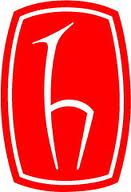 T.C
HACETTEPE ÜNİVERSİTESİ
REKTÖRLÜĞÜ Mevlana Değişim Programı OfisiSayı: 	30379351                                   					…../…../201Konu: Yabancı öğrenciler ve öğretim elemanları			           için vize ve oturma izni			ANKARAEMNİYET MÜDÜRLÜĞÜ(YABANCILAR ŞUBE MÜDÜRLÜĞÜNE)Üniversitemizce Mevlana Değişim Programı kapsamında yürütülmekte olan öğrenci ve öğretim elemanları değişimi çerçevesinde, .................................... (AD/SOYAD) ../../2013 – ../../2013 tarihleri arasında Üniversitemizde öğrenim görecektir / ders verecektir.Bilgilerinizi ve anılan öğrencinin/öğretim elemanının vize ve oturma izniyle ilgili işlemlerinin yapılması hususunda gereğini rica ederim.Adı				: Soyadı				:Anne Adı			:Baba Adı			:Doğum Tarihi (Gün/Ay/Yıl)	:Pasaport Numarası		:Mevlana Değişim Programı 						Rektör YardımcısıKurum Koordinatörü						 